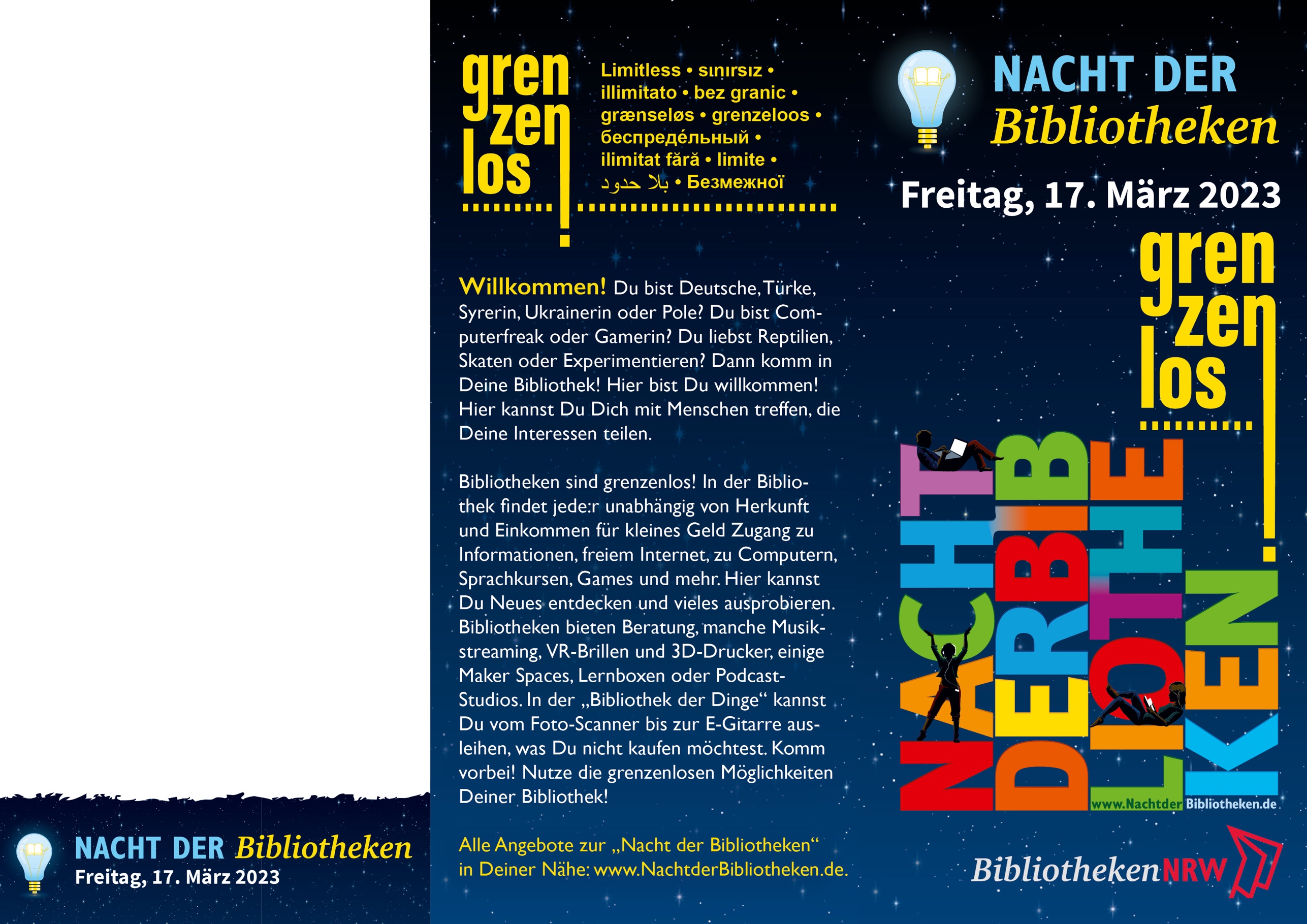 ´ 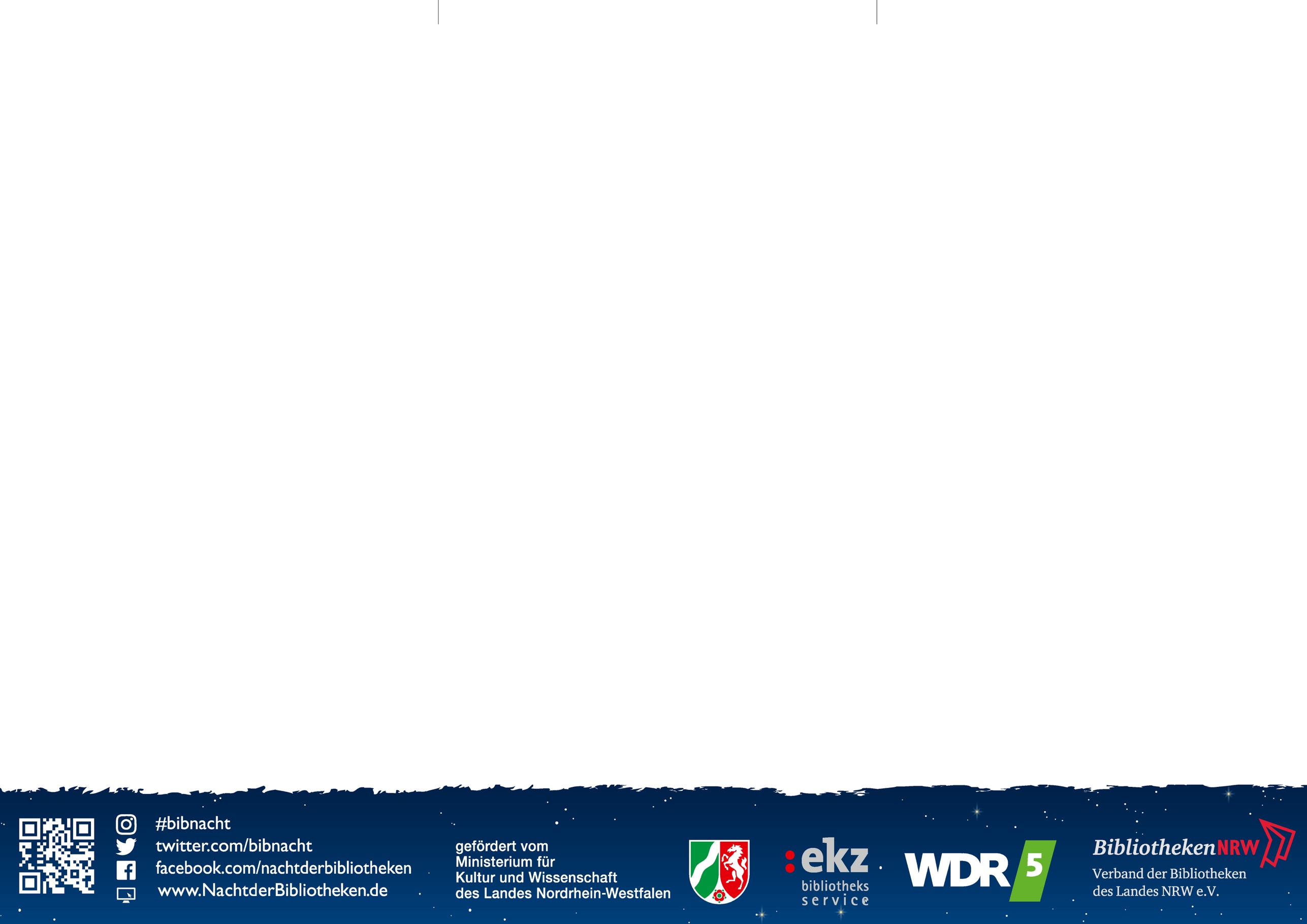 